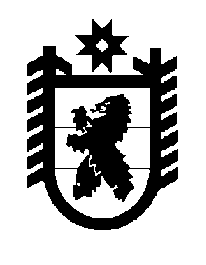 Российская Федерация Республика Карелия    ПРАВИТЕЛЬСТВО РЕСПУБЛИКИ КАРЕЛИЯПОСТАНОВЛЕНИЕот 28 марта 2019 года № 134-Пг. Петрозаводск О внесении изменений в постановление Правительства Республики Карелия от 30 сентября 2008 года № 203-ППравительство Республики Карелия п о с т а н о в л я е т:Внести в постановление Правительства Республики Карелия                     от 30 сентября 2008 года № 203-П «О введении новых систем оплаты труда работников государственных учреждений Республики Карелия и органов государственной власти Республики Карелия, оплата труда которых осуществляется на основе тарифной сетки по оплате труда работников государственных учреждений» (Собрание законодательства Республики Карелия, 2008, № 9, ст. 1112; 2009, № 10, ст. 1144; 2010, № 11, ст. 1470; 2011, № 1, ст. 51; 2012, № 5, ст. 890; 2013, № 6, ст. 1023; 2014, № 6, ст. 1052; 2015, № 5, ст. 926; 2016, № 3, ст. 527; № 10, ст. 2149; 2018, № 7, ст. 1479) следующие изменения:в пункте 4 после слов «главным распорядителям» дополнить словом «(распорядителям)»;в Положении об установлении систем оплаты труда работников государственных учреждений Республики Карелия, утвержденном указанным постановлением:в пункте 2.1:в абзаце первом после слов «главными распорядителями» дополнить словом «(распорядителями)»;в абзаце втором после слов «главными распорядителями» дополнить словом «(распорядителями)»;дополнить абзацем следующего содержания:«Изменения в примерные положения об оплате труда работников подведомственных государственных бюджетных и (или) автономных учреждений Республики Карелия по видам экономической деятельности, а также в положения об оплате труда работников подведомственных государственных казенных учреждений Республики Карелия по видам экономической деятельности вносятся органами исполнительной власти Республики Карелия – главными распорядителями (распорядителями) средств бюджета Республики Карелия, в ведении которых находятся указанные государственные учреждения,  по согласованию с Управлением труда и занятости Республики Карелия.»;пункты 9 и 9.1 изложить в следующей редакции:«9. Органы исполнительной власти Республики Карелия – главные распорядители (распорядители) средств бюджета Республики Карелия, в ведении которых находятся государственные учреждения Республики Карелия, устанавливают руководителям указанных государственных учреждений выплаты стимулирующего характера.В качестве показателя эффективности работы руководителя государственного учреждения Республики Карелия по решению органа исполнительной власти Республики Карелия – главного распорядителя (распорядителя) средств бюджета Республики Карелия, в ведении которого находится указанное государственное учреждение, может быть установлен рост средней заработной платы работников указанного государственного учреждения в отчетном году по сравнению с предшествующим годом без учета повышения размера заработной платы в соответствии с решениями Главы Республики Карелия, Правительства Республики Карелия.В качестве показателя эффективности работы руководителя государственного учреждения Республики Карелия в обязательном порядке устанавливается выполнение квоты по приему на работу инвалидов (в соответствии с законодательством Российской Федерации).Руководителю государственного учреждения Республики Карелия выплаты стимулирующего характера выплачиваются по решению органа исполнительной власти Республики Карелия – главного распорядителя (распорядителя) средств бюджета Республики Карелия, в ведении которого находится указанное государственное учреждение, с учетом достижения показателей государственного задания на оказание государственных услуг (выполнение работ), а также иных показателей эффективности деятельности указанного государственного учреждения и его руководителя.Условия оплаты труда руководителей государственных учреждений Республики Карелия устанавливаются в трудовом договоре, заключаемом на основе типовой  формы трудового договора, утвержденной постановлением Правительства Российской Федерации от 12 апреля 2013 года № 329                          «О типовой форме трудового договора с руководителем государственного (муниципального) учреждения».9.1. Органы исполнительной власти Республики Карелия – главные распорядители (распорядители) средств бюджета Республики Карелия, в ведении которых находятся государственные бюджетные и казенные учреждения Республики Карелия, устанавливают предельный уровень соотношения среднемесячной заработной платы руководителей указанных государственных учреждений и среднемесячной заработной платы работников указанных государственных учреждений (без учета руководителя, заместителей руководителя и главного бухгалтера) в кратности от 1 до 6; предельный уровень соотношения среднемесячной заработной платы заместителей руководителя и главных бухгалтеров указанных государственных учреждений и среднемесячной заработной платы работников указанных государственных учреждений (без учета руководителя, заместителей руководителя и главного бухгалтера) – в кратности от 1 до 5.Соотношение среднемесячной заработной платы руководителей указанных государственных учреждений, их заместителей и главных бухгалтеров и среднемесячной заработной платы работников указанных государственных учреждений (без учета руководителя, заместителей руководителя и главного бухгалтера), формируемой за счет всех источников финансового обеспечения, рассчитывается за календарный год. Соотношение среднемесячной заработной платы руководителей, заместителей руководителя и главных бухгалтеров государственных учреждений Республики Карелия и среднемесячной заработной платы работников указанных государственных учреждений (без учета руководителя, заместителей руководителя и главных бухгалтеров) определяется путем деления среднемесячной заработной платы соответствующих руководителей, заместителей руководителя, главных бухгалтеров на среднемесячную заработную плату работников указанных государственных учреждений (без учета руководителя, заместителей руководителя и главных бухгалтеров). Определение среднемесячной заработной платы в указанных целях осуществляется в соответствии с Положением об особенностях порядка исчисления средней заработной платы, утвержденным постановлением Правительства Российской Федерации от 24 декабря 2007 года № 922 «Об особенностях порядка исчисления средней заработной платы.»;в пункте 10:абзац первый изложить в следующей редакции:«10. Штатное расписание государственного учреждения Республики Карелия утверждается руководителем указанного государственного учреждения по согласованию с органом исполнительной власти Республики Карелия – главным распорядителем (распорядителем) средств бюджета Республики Карелия, в ведении которого находится государственное учреждение, и включает в себя все должности служащих (профессии рабочих) указанного государственного учреждения.»;в абзаце третьем после слов «главные распорядители» дополнить словами «(распорядители)»;в абзаце третьем пункта 11 после слов «главным распорядителем» дополнить словами «(распорядителем)». Органам исполнительной власти Республики Карелия в течение месяца со дня вступления в силу настоящего постановления внести в установленном порядке соответствующие изменения в примерные положения об оплате труда работников подведомственных государственных бюджетных и (или) автономных учреждений Республики Карелия по видам экономической деятельности, а также в положения об оплате труда работников подведомственных государственных казенных учреждений Республики Карелия по видам экономической деятельности.           Глава Республики Карелия 					                  А.О. Парфенчиков